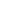 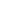 The Sunny Side PressChris McrileyAugust 6, 1920The Beginning of Easy Aidby: Chris Mcriley Johnson & Johnson’s company has provide this country with pharmaceutical and consumer packaged goods to keep us well and healthy. Earlier this year, their latest product Band- Aid has been sweeping the nation and homes for the past couples of months. Their “klutz magnet” or adhesive bandages can make a painful slash on your skin gone in seconds.  These small little patch have a  absorbent center that if press on it to a cut,  it will simply absorbed the blood.Don’t how to apply to your cut:You simply cut off a piece you need, remove protective covering, and apply to the wound.And That’s It!Earle Dickson - The inventor of the product and once a Johnson & Johnson employee,  created this for his for his wife Josephine, who constantly burned herself while cooking. The original,  that he created in his study room , allowed her to dress her wounds without assistance. Dickson passed the idea on to his employer, which went on to produce and market the product as the Band-Aid.      So if you or your family are ever  in need of aid for cuts or minor injures, don’t panic just apply it with one these babies and you should do just fine.